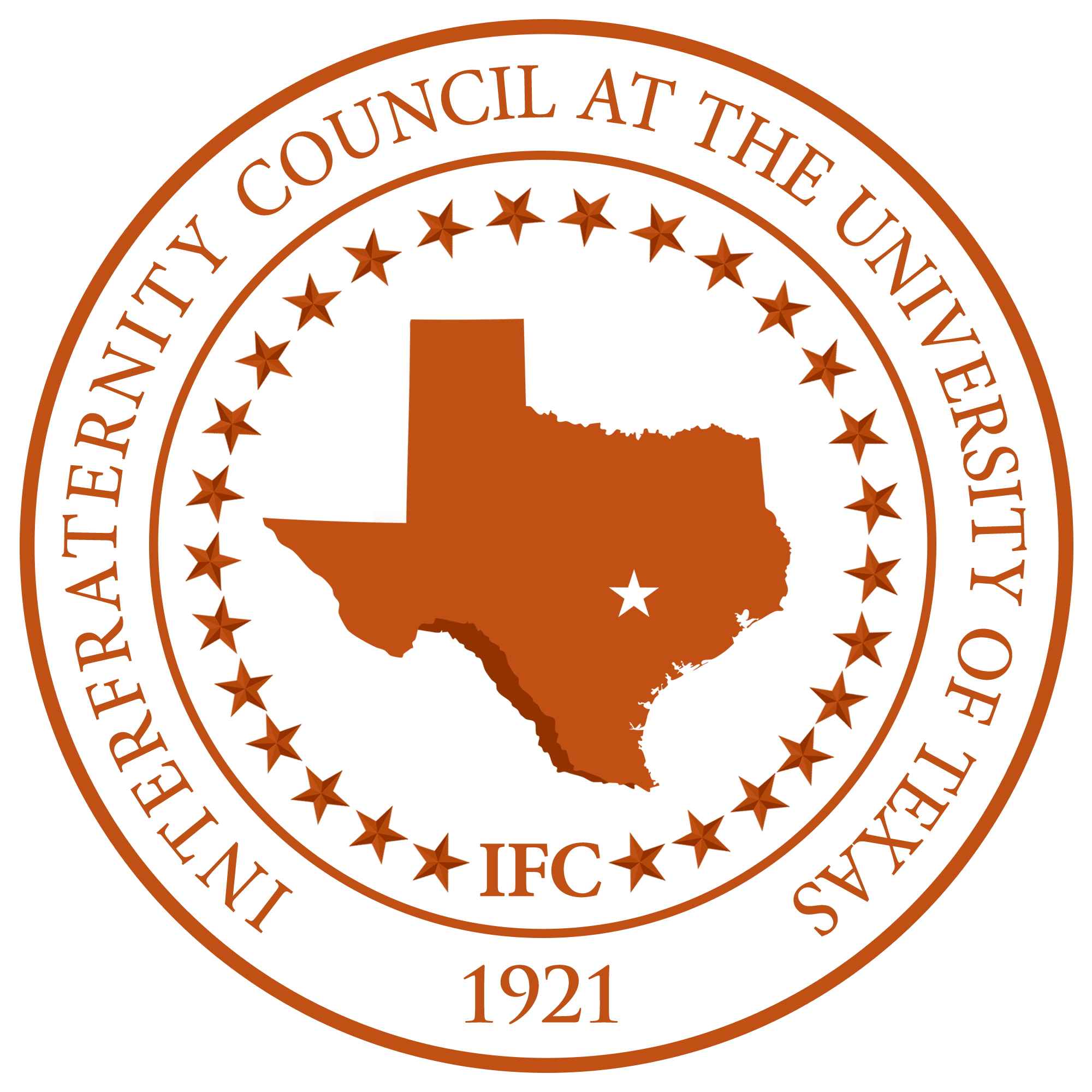 University of Texas at AustinInterfraternity CouncilGeneral Body AgendaSeptember 18, 2018Roll CallOpening Remarks & Guest SpeakersAttendance 1GA a month, President/Vice President need to come to the GAExecutive Officer ReportsPresident, Peter Driscoll; texasifc.president@gmail.com Event Management PolicyUpcoming IFC new member orientationThursday before OU Weekend-Student Government Safety WeekHogg AuditoriumNew Members should be thereNOMC Green GreeksPushing green initiatives throughout our chapterHazing steps forwardCollectively agreeing we want to put action towards itSAE/Panhellenic joint effortWorking with PanHellenic to not continue to Executive Vice President, Blaise Bucey; texasifc.vicepresident@gmail.comGAs will adjust back to the normal schedule layed out over email and on the Google CalendarFirst Wednesdays  5:30-6:30, Glenn Melony RoomConstitution AmendmentsAttendance // Voting ChangesCurrently executive council passes policiesExec will voteThen presidents will vote Cabinet ChangesFACT AmendmentPresidents given the ability to participate on Policy approvalIntramurals (w/ Will - maybe you want to talk about this)Registration for 7v7 soccer has closed BUT if you would still like to add a team, reach out to me and we can try to get you addedNext registration is for Football but the deadline is not soonThe point system will be released at the next GA, in which we will lay out how the IFC Intramural Cup Winner will be decidedVP of Judicial AffairsWill spend this week and next week narrowing down the applicants & should have candidates ready for speeches at the next GAIFC Executive ElectionsOpen November 5- closed end of NovemberConstitution CommitteePresidents and Cabinet guys to re-do the constitutionText or email Blaise to become a part of itVP of Finance, Anish Aggarwal; texasifc.finance@gmail.com Spring ’18 Dues Update Treasurers Meeting at end of monthSplit out our budget into piesEvery semester we are going to check backAlternatives to payment Academic, philanthropic, educational focusGA attendance/probation clause ScholarshipsMan of the Year for each chapter (25 for $250 each)New Member (3 for $250 each)Applications due October 31st
interviews in November
announced in DecemberEssay, Transcript, Resume, Optional Recommendation LetterChanging ourselves to non-profit (of some kind) for tax benefitsVP of Recruitment, Lance Padgett; texasifc.recruitment@gmail.com Summer Recruitment Summary One-Pager coming soonWorking with university closer on visibility for eventsBetter spaceSemester will focus on improving data management and distribution via ChapterBuilder and the IFC ListCompile and organize information to ease transition for next year’s VP VP of Communication, Max Harberg; texasifc.communications@gmail.com  Meeting with Dean Lilly- what do you want us to talk about8-9:30 on October 17thRoundup CommitteePresidents/Cabinet MembersPlan DatePhilanthropy InitiativeBudget	 FACT Amendment Social Media Campaign, please send pictures (new class/game day/etc.)All minutes are on websiteUpdated Chapter Information SpreadsheetVP of Judicial Affairs, Vacant; texasifc.judicial@gmail.com VP of Greek Relations, Will Douglass; texasifc.greekrealations@gmail.com VP of Philanthropy, Landon Hackley; texasifc.philanthropy@gmail.com Sending out IFC Philanthropy Sponsorship Proposal Form in an email soon. Make sure your philanthropy chairs get it.Heads up for Movember coming up.Cabinet ReportsAdvisor ReportsGrace Bova, Coordinator of SFL; grace.bova@austin.utexas.edu 	 Catalyst: 10/20Requiring that at least one member from each chapter apply: Due Date 10/5Register here: http://deanofstudents.utexas.edu/sfl/catalyst.php Future leader? Someone who is going to be stepping into a position of leadershipIMPACT: save the date January 25-27Chapter Presidents attendance requiredRoster Day: September 26th, 11-4, 2609 Multipurpose RoomTwo sessions done by last name of the presidentReply back to email if you have an issue with getting to the room at the right timeMoving into an online processSafety Education reminderRegistration- through hornslinkGo to the meeting and then go back to a chapter meeting to talk about the detailsIt is a part about good standingMarilyn Russell, Director of SFL; marilynr@austin.utexas.eduMarilyn will be sending out a debrief curriculum How was it?Did you learn anything Quick google form- give us feedback! We want to know if we should do something similar next yearSigning up to voteCandidates want students to be voting in this upcoming electionCome to gain and Abel’s and meet the candidatesNational night Out—coop lot, Oct. 2nd Unfinished BusinessRecap Minutes from FACT/Presidents MeetingRecap Minutes from Risk Manager meetingNew BusinessLegislation introductions and votesAmendment 1: Article 11, Section 2 (how policies should be past)Motion to vote: Phi Kappa TauSecond: Pi KappQuestion:If we have an even vote, we’ll have to pick up an amendment50%?2/3 should be constitutional changes50 for policy is majority, we don’t want to create gridlockNo Descent21:2 (Passes)Amendment 2: FACTMotion for unanimous vote: Zeta psiSecond: Beta theta Descent by BetaMotion for hand vote: Sig EpSecond: Delta UpsilonNo Descent21:2 (passes)Amendment 3: Dues Policy Motion for hand vote: Sigma PiSecond: Delta Tau DeltaDescent: No Descent21:1:1 (Pass)Amendment 4: AttendanceQuestions: Only Vice President or PresidentCurrent Requirement? Representative for each chapterWant to get rid of conflict of interest Motion for hand vote: Zeta PsiSecond: Sigma PiDescent: No Descent20:3 (passes)Amendment 5: Hard Alcohol PolicyDiscussion:Why is there no third party?It is proposed policy, we want to come up with best practices. IFC Executive board does not agree on complete alcohol banKegs? Punch Bowls,Kegs are already banned because they are open sourcedTrash canned punch As 21 year old I should be able to have the hard alcohol in the house… In possession of over the age of 21NIC’s policy stipulation is all hard alcohol has to be outSome national bylaws state that if you are 21 you can have any alcohol in the roomIn living quarters of the housesIf someone were to have a bottle of whisky, the chapter would be sanction according this policy, not fair to the chapterIf it’s one person and it gets reported sanctions are different than a whole partyWeird to address before we have consequencesWhat if we vote no?NIC is implementing All hard alcohol except third party vendersHas to be a cash barCash bar is just for hard alcoholTrying to make transition. Should we be moving to complete hard alcohol or third parties?How would this be enforced2 week period in which everyone will adjustWe are going to start with a slap on the wrist and then continueWhat are reasonable sanctions? Perdue:$1,0001 month probation1 semester probationDistinction between individual and chapter offenses, it should be clarified who is breaking the offense1st,2nd,3rd adviceJudicial board will revise, but let’s discuss herePunishment should be catered to violationsGreek Wide plan we have been working towards- Sororities are also working with usSororities won’t be allowed to go to fraternities and will get in trouble with PanhellenicAlcohol exception programWork with NIC? If we as a collective IFC want to come together and do alcohol educationWould they be more lenient?? NO, but education as a sanctionCompletely ban?Backlash in the communityPrograming harder?Taking drugsBig issue- actives going way to hard on programingStigma that girls don’t like beer-Can still have white-claw, champagne, etc.Pregame a lot, but are still going to be able to go to the party.. not pregame so hard to be blackout and not attend partyLSU needs to take a step back because binge drinking became even more Need to remove clause that when 21 and clause about third party vendersSigma Chi—no alcohol at allThis is only discussing chapter partyWhy no third party vendor in our policy?More of a culture shiftPoint by point vote (do we want third party?) (do we want full ban)Open source containerIs there a shared liability of having a shared trophPride dining Zeta Psi- liquor free since we’ve been back on campusHeavy fines they have to pay if they get caughtThird party venders  Just white-clawBut we need baby steps in order for this to passJudiciary sanctionsViewed it all at onceHow did conversation with UPC?Not endorsing fraternity evens that are not compiling with this policyMotion:Second:Descent:Closing Remarks